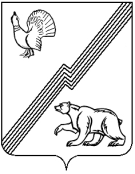 ГЛАВА ГОРОДА ЮГОРСКАХанты-Мансийского автономного округа – Югры ПОСТАНОВЛЕНИЕот  марта 2021 года							                          № __О внесении изменения в постановление главы города Югорска от 04.03.2019 № 9 «О премии главы города Югорска в целях поощрения и поддержки талантливой молодежи»В соответствии с Федеральным законом от 30.12.2020 № 489-ФЗ «О молодежной политике в Российской Федерации»:1. Внести в постановление главы города Югорска от 04.03.2019 № 9 «О премии главы города Югорска в целях поощрения и поддержки талантливой молодежи» (с изменениями от 25.03.2020 № 11) изменения, изложив пункт 1 раздела 1. Общие положения в новой редакции:«1. Премию главы города Югорска в целях поощрения и поддержки талантливой молодежи (далее – Премия главы города) учреждает глава города Югорска (далее – глава города) для физических лиц в возрасте от 18 до 35 лет (включительно), проживающих в городе Югорске не менее трех лет, проявивших себя в профессиональной или общественной деятельности, добившихся заметных результатов в овладении наукой, искусством, в других сферах деятельности (далее - граждане).». 2. Опубликовать постановление в официальном печатном издании города Югорска и разместить на официальном сайте органов местного самоуправления города Югорска.3. Настоящее постановление вступает в силу после его официального опубликования.4. Контроль за выполнением постановления возложить на заместителя главы города Югорска Т.И. Долгодворову.Исполняющий обязанностиглавы города Югорска                                                                 С.Д. Голин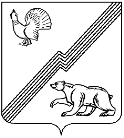 Муниципальное образование – городской округ Югорск Ханты – Мансийского автономного округа – Югры  Администрация города УПРАВЛЕНИЕ СОЦИАЛЬНОЙ ПОЛИТИКИ АДМИНИСТРАЦИИ ГОРОДА ЮГОРСКАПояснительная записка к постановлению главы города Югорска «О внесении изменения в постановление главы города Югорска от 04.03.2019 № 9«О премии главы города Югорска в целях поощрения и поддержкиталантливой молодежи»Изменения, предлагаемые к внесению в постановление главы города Югорска  производятся с целью приведения Положения о порядке присуждения Премии главы города Югорска в целях поощрения и поддержки талантливой молодежи в соответствие с Федеральным законом от 30.12.2020 № 489-ФЗ «О молодежной политике в Российской Федерации».Проект не содержит положений, затрагивающих вопросы осуществления предпринимательской и инвестиционной деятельности, в связи с чем, оценке регулирующего воздействия не подлежит.Исполняющий обязанностиначальника управлениясоциальной политики							И.М. ЗанинаДействующая редакцияПредлагаемая редакция1. Премию главы города Югорска в целях поощрения и поддержки талантливой молодежи (далее – Премия главы города) учреждает глава города Югорска (далее – глава города) для физических лиц в возрасте от 18 до 35 лет, проживающих в городе Югорске не менее трех лет, проявивших себя в профессиональной или общественной деятельности, добившихся заметны х результатов в овладении наукой, искусством, в других сферах деятельности (далее - граждане). 1. Премию главы города Югорска в целях поощрения и поддержки талантливой молодежи (далее – Премия главы города) учреждает глава города Югорска (далее – глава города) для физических лиц в возрасте от 18 до 35 лет (включительно), проживающих в городе Югорске не менее трех лет, проявивших себя в профессиональной или общественной деятельности, добившихся заметных результатов в овладении наукой, искусством, в других сферах деятельности (далее - граждане).